Об  итогах  районного  конкурса  детского рисунка«Огонь глазами детей», посвященного                                                                                                  Дню пожарной охраны России        В целях   развития и повышения у подрастающего поколения культуры безопасности жизнедеятельности, повышения практической направленности знаний в области пожарной безопасности  с 30.03.2021г.  по 06.04.2021г. проводился районный этап областного конкурса детского рисунка  «Огонь глазами детей», посвящённый Дню пожарной охраны России среди обучающихся  образовательных организаций, организаций  дополнительного образования Грязинского  района. Конкурс проводился в номинации изобразительное искусство  в  трёх возрастных категориях: 6-9 лет, 10-14 лет, 15-18 лет.          На конкурс было представлено более 80 работ  из 16 образовательных организаций города и района: МБДОУ д/с № 11 «Рябинка», МБДОУ д/с с. Фащевка, МБОУ СОШ № 2,  МБОУ гим.№3, МБОУ НОШ №7, МБОУ СОШ №6,  МБОУ СОШ №9, МБОУ СОШ  № 10, СОШ с. Казинка, МБОУ ООШ п.свх.Песковатский ,МБОУ СОШ п.свх. Прибытковский , МБОУ СОШ с.Плеханово, МБОУ СОШ с. Сошки , МБОУ СОШ с.Фащевка, , МБОУ СОШ с.Ярлуково, МБУ ДО ЦРТДЮ.По итогам  проведения  конкурса  и на основании решения  оргкомитетаП Р И К А З Ы В А Ю:1.  За высокое качество и профессиональное выполнение работ признать победителями и наградить почётными грамотами отдела образования администрации Грязинского муниципального района следующих обучающихся:В номинации «Изобразительное искусство»Категория  «Дошкольные образовательные организации»1 место – Чистозвонова Анастасия, воспитанница  МБДОУ д/с с. Фащевка, руководитель Фокина Н.С.;     1 место – Попов Максим, воспитанник  МБДОУ д/с № 11 « Рябинка», руководитель Фролова Д.Э.;2 место – Фокин Эдуард, воспитанник  МБОУ  д/с  с.Фащевка, руководитель Фокина Н.С.;2 место – Кобзева Валерия, воспитанница  МБДОУ  д/с № 11 « Рябинка» , руководитель  Фролова Д.Э.;3 место – Мосякина Виктория, воспитанница   МБОУ  д/с № 11 « Рябинка», руководитель Папина Н.И.;Категория  «Общеобразовательные  организации и  организации дополнительного образования»- возрастная группа  6 – 9 лет:1 место – Бородина Валерия, учащаяся МБОУ гим.№ 3, руководитель Пономарева И.И.;     1 место – Проскурин Михаил, учащийся МБОУ гим.№ 3, руководитель Перепелкина Ю.В.;1 место – Гладких Михаил, учащийся МБОУ НОШ № 7, руководитель Мурушкина Е.В.;2 место – Трофимова Александра, учащаяся МБОУ СОШ № 9, руководитель Трегубова И.П.;     2 место – Полянская Вероника, учащаяся МБОУ гим.№ 3, руководитель Перепелкина Ю.В.;2 место – Сухаревич Владислав, учащийся МБОУ гим.№3, руководитель Финогина Ю.А.;3 место – Ролдугин Александр, учащийся МБОУ СОШ № 9, руководитель Лёвина Л.В.;     3 место – Сорокин Тихон, учащийся МБОУ СОШ № 10, руководитель Свечникова Л.В.;3 место – Шаврина Диана, учащаяся МБУ ДО ЦРТДЮ, руководитель Зотова Е.В.;- возрастная группа  10 – 14 лет:1 место – Сколотина Дарья, учащаяся МБОУ СОШ № 10, руководитель Белолипецкая В.П.;     1 место – Галеева Диана, учащаяся МБОУ СОШ с. Фащевка, руководитель Папина Т.В.;2 место – Кривошеева Валерия, учащаяся МБОУ гим. № 3, руководитель Ролдугина Н.И.;2 место – Кораблева Анна, учащаяся МБОУ СОШ с. Фащевка, руководитель Зезюлина Н.А.;     2 место – Татьянин Кирилл, учащийся МБОУ СОШ с.Ярлуково, руководитель Коршунова Н.А.;3 место – Павловский Андрей, учащийся МБОУ СОШ № 6, руководитель Кобзева О.П.;3 место – Суворов Константин, учащийся МБОУ СОШ с.Фащевка, руководитель Басинских Л.А.;     3 место – Нечаев Роман, учащийся МБОУ СОШ с.Плеханово, руководитель Зотова О.А;- возрастная группа 15 – 17 лет:1 место – Опальницкая Вера, учащаяся МБОУ СОШ с. Казинка, руководитель Рогачева Н.С.;  2 место – Товт Илья, учащийся МБОУ СОШ № 2, руководитель Голышкина И.А.;               3 место – Гучкова Анастасия, учащаяся МБОУ СОШ № 10, руководитель  Ярошенко Н.В.; 2.Работы победителей в каждой  возрастной группе  направить  в  ОКУ «Управление государственной противопожарной спасательной службы Липецкой области»  для участия в областном этапе конкурса детского рисунка  «Огонь глазами детей», посвященного Дню пожарной охраны РоссииНачальник отдела образования                          А.Ю. Васильева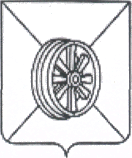 АДМИНИСТРАЦИЯ  ГРЯЗИНСКОГО  МУНИЦИПАЛЬНОГО  РАЙОНАОТДЕЛ      ОБРАЗОВАНИЯП Р И К А З               16 .04.2021 г.                          №236г.Грязи